NBD8016H2-Q-V2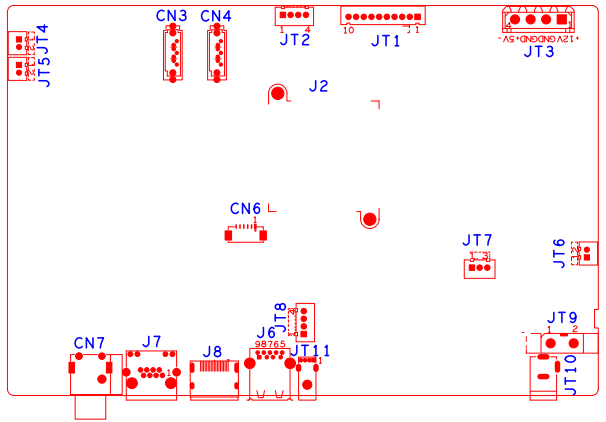 位号功能描述接口定义接口定义接口定义接口定义JT4风扇电源座子1:+122:GNDJT5风扇电源座子1:+122:GNDJT6风扇电源座子1:+122:GNDJT1012V电源输入接口JT9电源开关JT7RS232接口1:RXD2:TXD3:GNDJT2USB扩展接口JT8USB扩展接口J6USB3.0座子JT11USB座子J7网口座子JT3硬盘电源座子CN6VGA扩展座子1:GND2: VGA_RED 3: VGA_GREEN 4: VGA_BLUE5: VGA_HSO6: VGA_VSOJT110PIN带单片机前面板座子1:+52:GND3:+5_STB4:GND5:NC6:NC7:RXD_FRONT8:TXD_FRONT9:PWR_S10:GNDCN7音频输入输出座子1T:AUDIO_OUT_MAIN2T:AUDIO_LINE_IN1CN3SATA接口CN4SATA接口J8HDMI接口